Klasa 5, matematyka, 01.04.2020 r.Roman TuckiTemat:Wysokości trójkątów (2)Moi Drodzy, kontynuujemy zagadnienie związane z wysokościami w trójkątach (więc nie trzeba pisać nowego tematu w zeszycie).Na poprzedniej lekcji kreśliliście wysokości w trójkątach ostrokątnych (przypominam, trójkąty ostrokątne, to takie, których wszystkie kąty wewnętrzne są kątami ostrymi, więc mają mniej niż 90 stopni).Dziś zajmiemy się wysokościami w trójkątach prostokątnych oraz rozwartokątnych.Strona 158 w podręczniku (zamieszczam poniżej) – należy przeczytać informacje zawarte na tej stronie oraz przyjrzeć się zamieszczonym tam rysunkom.A teraz, proszę zapamiętać:W trójkącie prostokątnym dwie jego wysokości są jednocześnie jego bokami (pokrywają się)!!!W trójkącie rozwartokątnym dwie jego wysokości leżą poza trójkątem!!!Zadanie do wykonania:Narysujcie w zeszycie trójkąt:prostokątny i wykreślcie jego trzy wysokościrozwartokątny i wykreślcie jego trzy wysokości.Dla osób posiadających dostęp do Internetu i poczty elektronicznej podaję adres mailowy, gdzie można wysłać (do 06.04.2020) zdjęcia wykonanej pracy:romantucki@szkolaprywatna-bialogard.plW tytule wiadomości proszę o wpisanie imienia i nazwiska oraz klasę.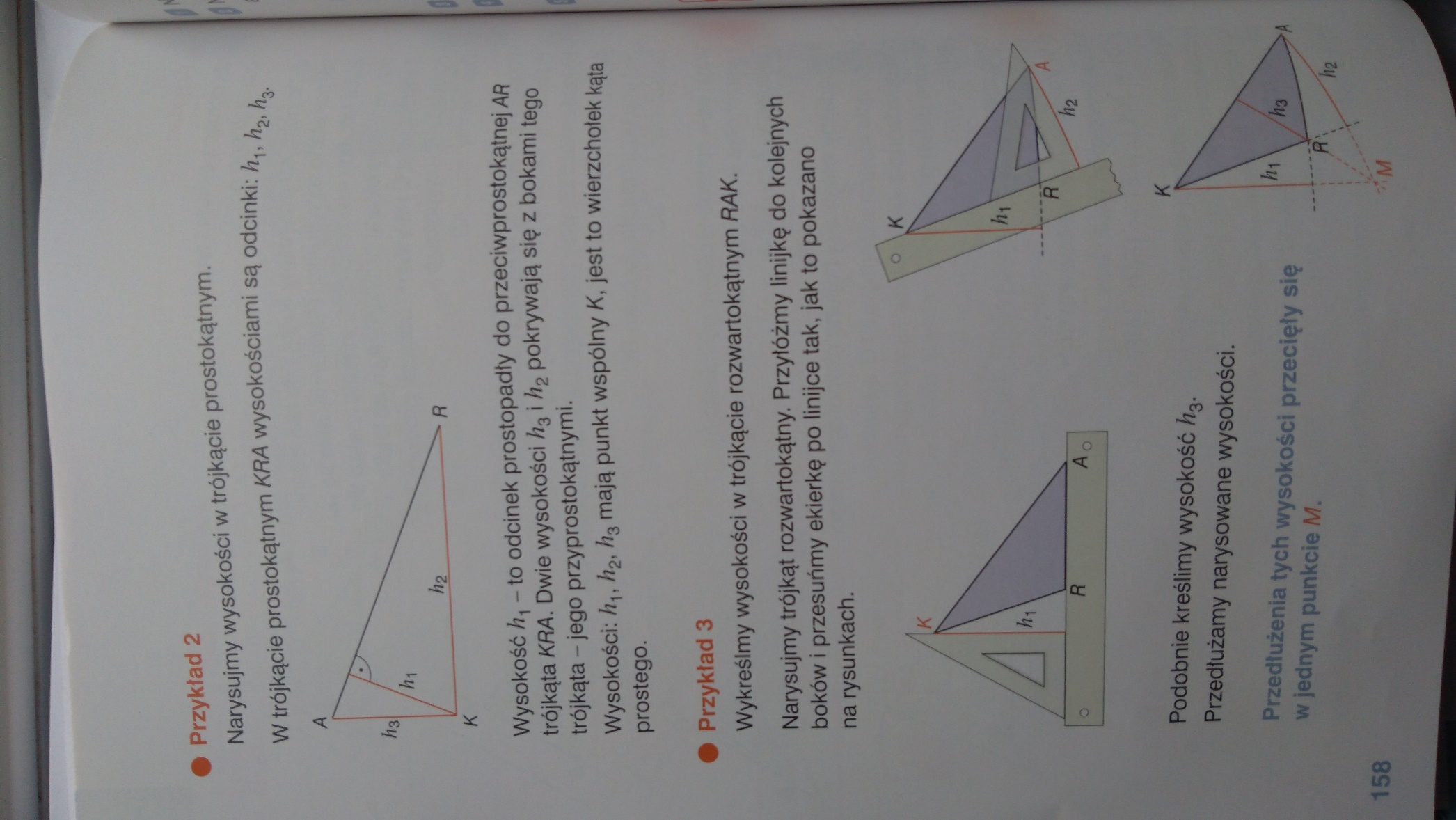 